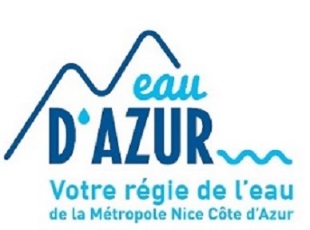 Commande de panneaux de chantierImpact sur voirie : Travail sur voie fermée du lundi 8h00 au vendredi 17h00 sur le Chemin des FontainesCommune de GattièresChemin des FontainesExtension du réseau d’eau potable et pose d’un poteau incendieMaître d’ouvrage : Métropole Nice Côte d’AzurMaître d’œuvre : Régie Eau d'AzurNature des travaux : Extension du réseau d’eau potable sur 260 mètres environ, et pose d’un poteau incendieEntreprise : NICOLODébut des travaux : 23 Avril 2018Durée des travaux : 9 semainesRenseignementsRégie Eau d’Azur : 04 89 98 23 92